『令和５年分　年末調整実務のポイント』小冊子配布について【Ａ４版　全６４ページ】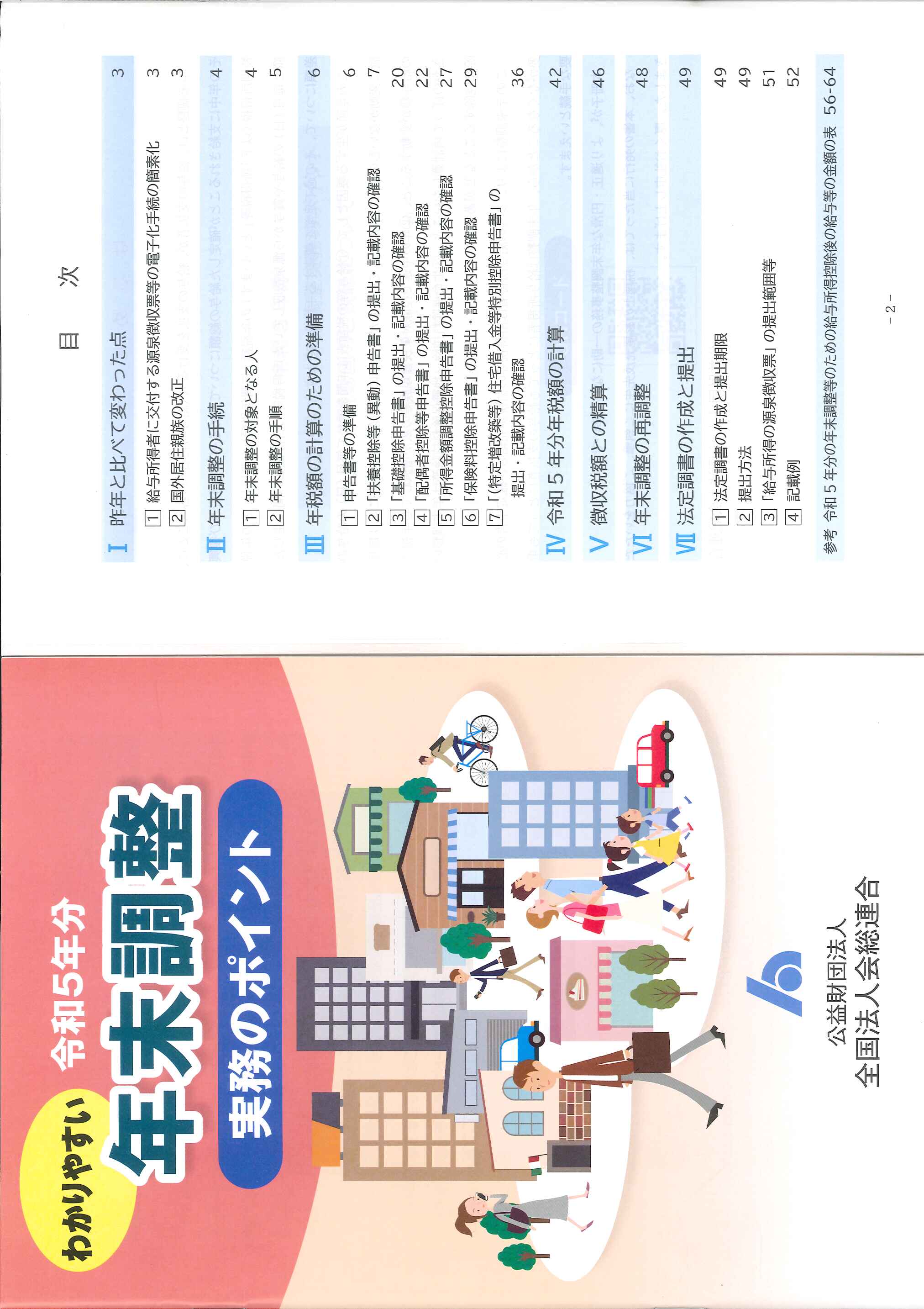 上記の小冊子『令和５年分　年末調整実務のポイント』を配布（無料）いたします。是非、日常業務でご活用いただければ幸いに存じます。 配布をご希望の方は、下記に必要事項をご記入の上、事務局まで電話またはＦＡＸにてご連絡をお願いいたします。 〈宮古法人会事務局〉 TEL 0193-63-1214 / FAX 0193-63-2250 （公社）宮古法人会 行き 『令和５年分　年末調整実務のポイント』を希望します。 事業所名　　　　　　　　　　　　　　　　 電話番号　　　　　　　　　　　　　住所 〒 　　-　　　　　　　　　　　　　　　　　　　　　　　　　　　　　　  担当者名　　　　　　　　　　　　　　　　